Publicado en España el 29/03/2023 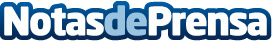 Reale Seguros se une a Nexxyo Labs para explorar las posibilidades del MetaversoReale Seguros ha firmado un acuerdo de colaboración con Nexxyo Labs, desarrolladores de Outer Ring MMO un videojuego multijugador gratuito de rol y acción. El objetivo de la aseguradora es explorar, adquirir conocimiento y familiarizarse con el metaverso para brindar a sus usuarios nuevas oportunidades, así como aportar valor a la comunidad gamingDatos de contacto:Nexxyo Labs948 498 358Nota de prensa publicada en: https://www.notasdeprensa.es/reale-seguros-se-une-a-nexxyo-labs-para Categorias: Nacional Seguros Criptomonedas-Blockchain Innovación Tecnológica Gaming http://www.notasdeprensa.es